CENTRO DE EDUCAÇÃO INFANTIL “PINGO DE OURO”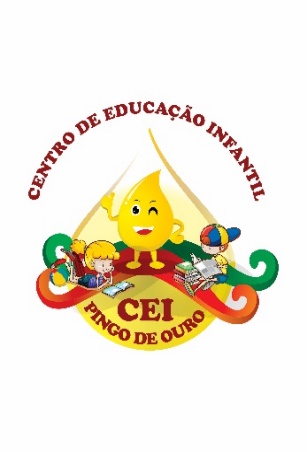 CAMPINA DA ALEGRIA / VARGEM BONITA SCRUA CEREJEIRA S/N FONE: 49-3456-13-67EMAIL – ceipingodeouro@yahoo.comProfessora: Veronica Spader do Rozário                         Turma: Pré Escola I                                                                                    Turno: Vespertino                                     Período: 09/11/2020 até 13/11/2020SEQUÊNCIA DIDÁTICA NÃO PRESENCIAL DO DIA 09 A 13 DE NOVEMBRO                                  BOM DIA PAIS E RESPONSÁVEIS...                                                            OLÁ CRIANÇAS!!!                                                                                  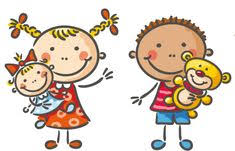              ESPERO QUE ESTEJEM TODOS BEM    !                                                   Uma nova semana inicia-se e nós... continuamos nossas atividades por aqui, usando a plataforma, o WhatsApp e as atividades impressas para a criança não perder o vínculo com a escola.Estou enviando algumas sugestões de atividades que foram pensadas com muito carinho, pois sei o quanto tudo isso é importante para o desenvolvimento cognitivo, afetivo e motor da criança.Não esqueçam de bater fotos e mandar para serem arquivadas.OBJETIVO: Estimular e ampliar a imaginação da criança e sua forma de pensar e conhecer o mundo, para responder a questões sobre a natureza, seus fenômenos e suas transformações.HABILIDADES:(EI03EF01)   - Expressar ideias, desejos e sentimentos sobre suas vivências, por meio de linguagem oral e escrita (escrita espontânea), de fotos, desenhos e outras formas de expressão.(EI03EO02) – Agir de maneira independente, com confiança em suas capacidades, reconhecendo suas conquistas e limitações.(EI03CG05) – Coordenar suas habilidades manuais no atendimento adequado a seus interesses e necessidades em situações diversas.(EI03TS02) - Expressar – se livremente por meio de desenho, pintura, colagem, dobradura e escultura, criando produções bidimensionais e tridimensionais.(EI03ET03) – Identificar e selecionar fontes de informações, para responder a questões sobre a natureza, seus fenômenos, sua conservação.(EI03ET06) - Resolver situações problema, formulando questões, levantando hipóteses, organizando dados, testando possibilidades de solução.Desenvolvimento: 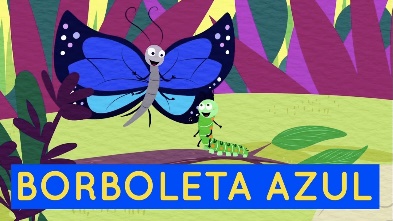  1º momento -Assistir o vídeo nº 01 “Borboleta Azul” link ACESSAR O LINK:  https://www.youtube.com/watch?v=wznsHD7TzUk  Perguntar a opinião da criança em relação ao que acabou de assistir percebendo a transformação da lagarta em borboleta e como se dá isso. Com essas informações observar na imagem, o ciclo da vida de uma borboleta, como começa e onde termina.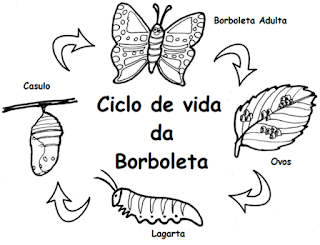  2º momento – Pintar os desenhos (se tiver tinta guache pode pintar usando a ponta do dedo como pincel) recortar e fazer uma montagem de acordo com a sequência dos fatos da vida da borboleta (folha em anexo).3º momento -  Pegar quatro folhas de árvores (um pouco maior que os desenhos), colar a borboleta na primeira folha, fazer bolinhas de papel representando ovos de borboleta e colar na segunda folha, em seguida colar na terceira folha a lagartinha, enrolar a quarta folha representando um casulo, e por último a borboleta voando feliz.Importante:Por isso não devemos destruir os casulos, ali dentro uma lagartinha está se transformando em borboletaEstou procurando uma criança que gosta de caçar borboletas. Não tenho informações se é menino ou menina. Mas tenho algumas pistas.         1 ... 2 ... 3 ... e ...  já ...                           PISTAS1ª.Só sei que está sem violão. 2ª. Não usa óculos 3. Também não joga bola4ª. Não está com ursinho nos braços5ª. Sobrou quem? Ah! É bem essa criança que eu estava procurando... vocês acham certo caçar borboletas? Por quê?6ª Obrigado crianças!!!... Vocês ajudarem a encontrar quem estava caçando borboletas. Circule ela.7ª. O que você vai dizer para essa criança?Importante:As borboletas precisam ficar livres para pôr seus ovinhos e nascerem muitas borboletinhas.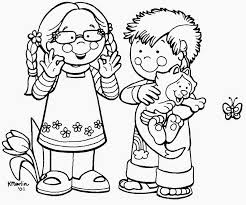 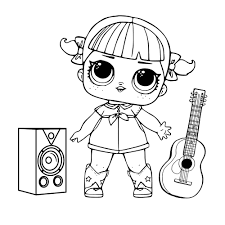 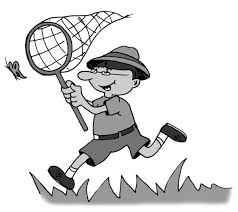 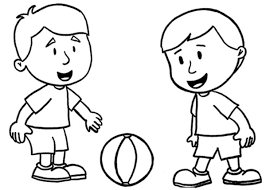 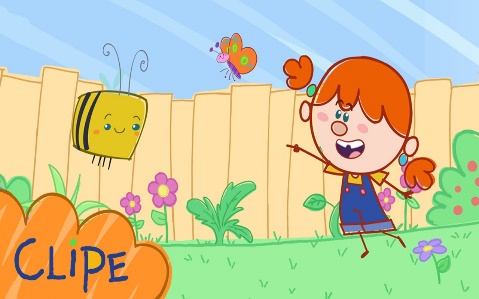 ACESSAR O LINKAssistir o vídeo:  https://www.youtube.com/watch?v=6u5y_PewAro  Borboleta é uma flor que voa    , pra você colorir e se divertir....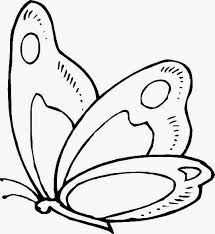 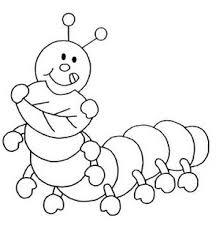 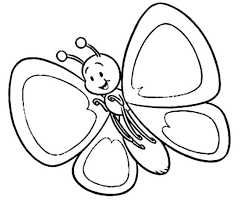                  Tenha uma semana de com saúde e paz !!Beijos  : prof . Verônica Spader  Rozario .                                                    